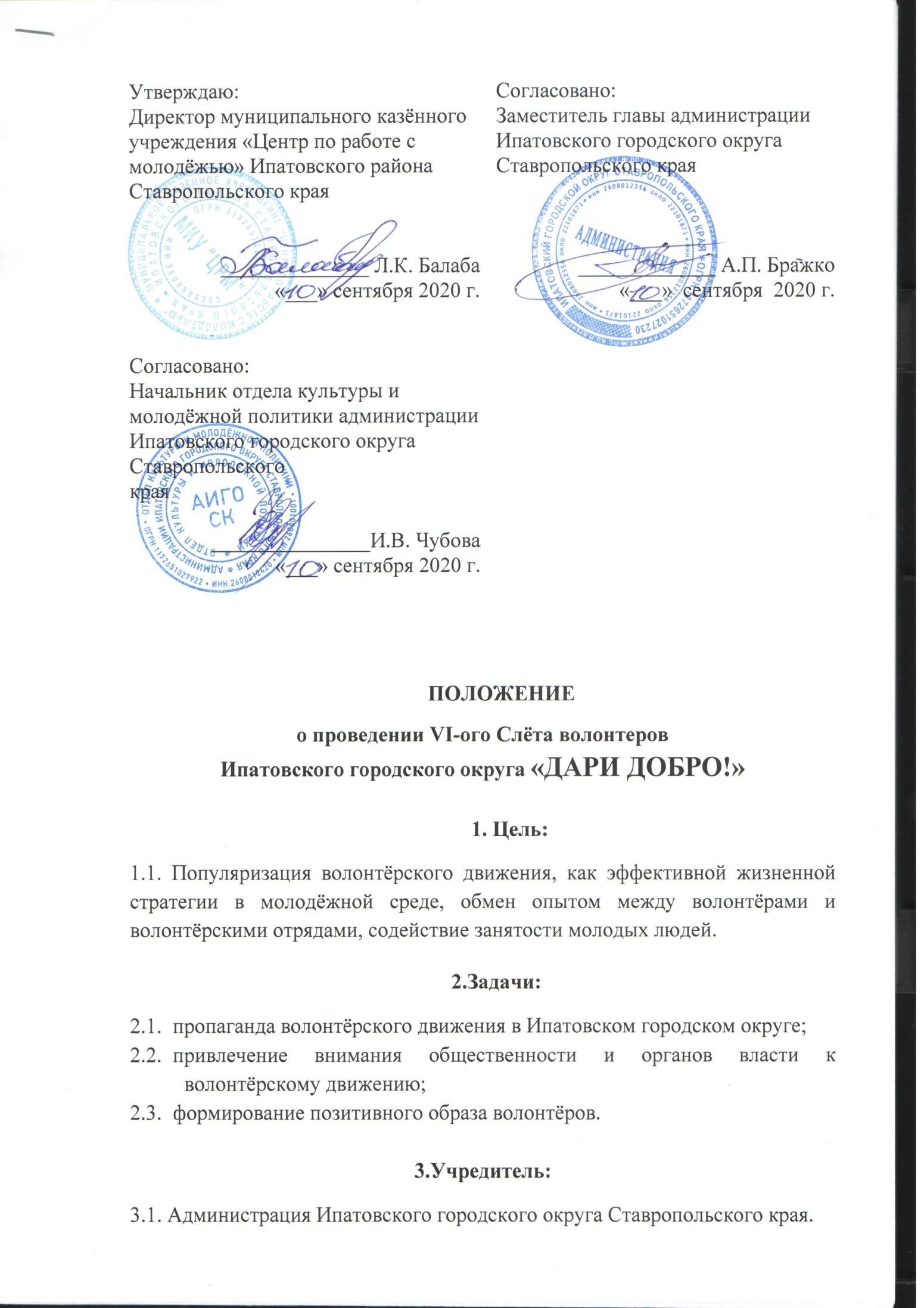 4. Организаторы:4.1. Отдел культуры и молодёжной политики администрации Ипатовского городского округа Ставропольского края;    4.2. Муниципальное казённое учреждение «Центр по работе с молодёжью» Ипатовского района Ставропольского края.5. Место и время проведения: Зал для проведения мероприятий МКУ «ЦРМ», г. Ипатово, ул. Гагарина. 67, 27 ноября 2020 г., 14-00 час. 6. Участники:Лучшие волонтёры от 14 до 35 лет, награждаемые по ранее объявленным критериям, органы местного самоуправления.7. Условия участия и награждение:7.1. Волонтёры в возрасте от 14 до 17 лет (включительно)  предоставляют информацию о своей деятельности за 2020 г. (форма отчёта прилагается ПРИЛОЖЕНИЕ 1)7.2. Волонтёры от 18 до 35 лет  предоставляют информацию о своей деятельности за 2020 г. и участие в форумах: «МАШУК», «iВолга», «Добро на Северном Кавказе» (форма отчёта прилагается ПРИЛОЖЕНИЕ 1)7.3. Волонтёрские отряды должны быть участниками Всероссийского конкурса «Добро не уходит на каникулы»,  предоставить информацию о своей деятельности (форма отчёта прилагается ПРИЛОЖЕНИЕ 2)7.4. Информация предоставляется до 10 октября 2020 г. в МКУ «Центр по работе с молодежью» по адресу: г. Ипатово, ул. Гагарина, 67 или на электронную почту molodoj-ipatovo@yandex.ru (материалы с пометкой «VI-й Слёт волонтеров «Дари добро!»)7.5. Награждение волонтёров и волонтёрских отрядов/организаций состоится  27 ноября 2020 г. в  14-00 час. в  МКУ «Центр по работе с молодежью» по адресу: г. Ипатово, ул. Гагарина, 67, 2 этажОБЯЗАТЕЛЬНОЕ ТРЕБОВАНИЕ: личное присутствие волонтёра (в личном награждении) и представителя (руководителя) волонтёрской организации на мероприятии для награждения. Те организации, которые предоставили отчётную информацию, но не могут присутствовать на мероприятии,  оцениваться и награждаться не будут.7.6. Контактные данные для получения консультаций и дополнительной информации: тел.: 2-15-75 (Бильдиева Олеся Ивановна – специалист по работе с молодежью), e-mail: molodoj-ipatovo@yandex.ru 7.7. Отличительная форма волонтёров приветствуется.7.8. Доставка и возврат участников к месту проведения Слёта осуществляется за счет направляющей стороны7.9. Три лучших волонтёрских отряда/организации по итогам отчётной информации будут награждены грамотами ПОБЕДИТЕЛЯ и призовой продукцией, участники – грамотами и призовой продукцией (критерии оценки (п. 8.1)7.10. Волонтёры награждаются грамотами и призовой продукцией, ( в зависимости от выполнения критерий участия (п. 8.2)7.11. Для подведения итогов и подсчёта баллов будет создан оргкомитет с правами жюри (ПРИЛОЖЕНИЕ 4) 8. Критерии отчётной информации Волонтёра:8.1. Критерии оценки волонтёрской организации8.2. Критерии участия от 14 до 35 лет9. Финансирование:9.1. Осуществляется за счет средств подпрограммы «Реализация молодежной политики в Ипатовском городском округе Ставропольского края» муниципальной программы «Молодёжь Ипатовского городского округа Ставропольского края».ПРИЛОЖЕНИЕ 1Информация о волонтёрской деятельности за 2020 г. Согласие на обработку персональных данных согласно Федеральному законуот 27 июля 2006 г. № 152-ФЗ____________ / __________________       (подпись)                     (Расшифровка)ПРИЛОЖЕНИЕ 2Информация о волонтёрской деятельности за 2020 г. Согласие на обработку персональных данных согласно Федеральному законуот 27 июля 2006 г. № 152-ФЗ____________________ / _______________________   (подпись руководителя)                     (Расшифровка)____________________ / _______________________   (подпись директора)                     (Расшифровка)печатьПРИЛОЖЕНИЕ 3Информация о проведённых акциях______________________________________________________(волонтёрский отряд (название), организация, на базе которой создан)ПРИЛОЖЕНИЕ 4СОСТАВорганизационного Комитета с правами жюри ВАЖНО!!! Волонтёрские отряды не могут принять участие в районном Слёте волонтёров «Дари добро!» если не принимали участие во Всероссийском конкурсе «Добро не уходит на каникулы»Все участники (волонтёры, члены волонтёрских отрядов) должны подать заявку на участие в АИС молодёжь России Участие в районном конкурсе среди образовательных организаций «75 ЛЕТ ПОБЕДЫ – 75 ДОБРЫХ ДЕЛ» за участие – 3 бал.победитель – 5 бал.Участие во Всероссийском конкурсе «Добро не уходит на каникулы»участие – 4 бал.; призовое место – 5 бал.Участие волонтёров во Всероссийском конкурсе «Большая перемена»за каждого участника по 1,5 бал.Мероприятия к празднованию 75-ой годовщины Победы (ТОЛЬКО ПРИ НАЛИЧИИ ПОДТВЕРЖДАЮЩЕЙ ИНФОРМАЦИИ (ПРИЛОЖЕНИЕ 3)от 1 до 3 акций – 2 бал.; от 4 до 6 акций – 3 бал.; от 7 до 9 акций – 4 бал.; от 10 акций – 5 бал.)Другие волонтёрские акции, проводимые Центром по работеот 1 до 3 акций – 2 бал.; от 4 до 6 акций – 3 бал.; от 7 до 9 акций – 4 бал.; от 10 акций – 5 бал.)организационная помощь Центру по работе с молодёжью2-3 бал.Награды по волонтёрству (грамоты, благодарственные письма, дипломы, значки и т.д. как на районном уровне, так и на краевом и Всероссийском)за каждую районную награду по 0,5 бал.; за каждую краевую или Всероссийскую по 1 бал.Количество акций, в которых волонтёр принял участиеот 1 до 3 акций – 2 бал.; от 4 до 6 акций – 3 бал.; от 7 до 9 акций – 4 бал.; от 10 акций – 5 бал.)Участие в форумах «Машук», «iВолга», «Добро на Северном Кавказе»участие в одном из форумов – 3 бал.; в двух – 4 бал.; в трёх – 5 бал.Уучастие в районном форуме «Молодёжная инициатива»2 бал.Акция #МыВместе2 бал.Наличие волонтёрской книжки0,5 бал.Регистрация на АИС «Молодёжь России» и на добровольцыроссии.рфза каждую регистрацию – 1 бал.организационная помощь Центру по работе с молодёжью2-3 бал.Награды по волонтёрству (грамоты, благодарственные письма, дипломы, значки и т.д. как на районном уровне, так и на краевом и Всероссийском)за каждую районную награду по 0,5 бал.; за каждую краевую или Всероссийскую по 1 бал.ПунктыОтвет участникаЛИЧНЫЕ ДАННЫЕЛИЧНЫЕ ДАННЫЕФИО ВОЛОНТЁРА (полностью)Дата рождения (дата, месяц, год)Полное количество летПаспортные данные/ (серия, номер, кем и когда выдан)Полный домашний адрес с указанием индексаТелефоны (рабочий, сотовый, домашний), с указанием кода города, e-mailСсылка на регистрацию и личный id номер в АИС «Молодёжь России»Ссылка на регистрацию и личный id номер на портале доброволецроссии.рф Наличие волонтёрской книжки, личный номер IDЯвляетесь ли Вы волонтёром Центра по работе с молодёжью  и с какого годаУЧАСТИЕ В МЕРОПРИЯТИЯХ (форумы, акции и т.д.)УЧАСТИЕ В МЕРОПРИЯТИЯХ (форумы, акции и т.д.)Акция #МыВместеОбучение по оказанию помощи пожилым и маломобильным людям во время пандемии/номер сертификатаФорум «Машук»Форум «Молодёжная инициатива»Форум «Добро на Северном Кавказе»Форум «iВолга»Мероприятия к празднованию 75-ой годовщины Победы (нужно подчеркнуть)«Открытка Победы» / «Георгиевская ленточка» / «Знамя Победы» / «Окна Победы» / «Фонарики Победы» / «Внуки Победы» / «Ветеран моей семьи» / Интернет – эстафета «Голос Победы» / «Успей сказать: «Спасибо!» (1 квартал, 2 квартал, 3 квартал, 4 квартал) / «АЛЛЕЯ СЛАВЫ» / «Адресное поздравление ветеранов» / «Флаги Победы» / Районный конкурс творческих работ «Фронтовой портрет. Судьба солдата» / «Свеча Памяти» / другие _______________________________________________________________Другие акции, проводимые Центром по работе (нужно подчеркнуть)«Поменяй сигарету на конфету» / «Корзина добра» / «ДОБРО В РОССИИ» / «Капля крови для жизни» / «Мир без наркотиков – территория жизни» / «Безопасность детства» / акция «День семьи, любви и верности» / «ТРИКОЛОР» / «Флаг Державы» / челлендж «Сладкая история» / «Мы за Мир! Мы против терроризма!» / «Осторожно, мошенники!» / «Дальневосточная Победа» / «Цветы памяти» /  «Соберем ребенка в школу!» / «Молоды душой» / «Комсомолец, живущий рядом» / «Единый информационный день безопасности дорожного движения» / другое _______________________________________________________________________________________Дополнительные сведения (организационная помощь, описать какая именно)Награды по волонтёрству (грамоты, благодарственные письма, дипломы, значки и т.д. как на районном уровне, так и на краевом и Всероссийском)Вопросы (все пункты обязательны для заполнения)Вопросы (все пункты обязательны для заполнения)Ответ  ДАННЫЕ ВОЛОНТЁРСКОГО ОТРЯДА/ОРГАНИЗАЦИИ ДАННЫЕ ВОЛОНТЁРСКОГО ОТРЯДА/ОРГАНИЗАЦИИ ДАННЫЕ ВОЛОНТЁРСКОГО ОТРЯДА/ОРГАНИЗАЦИИНазвание волонтёрского отряда/организацииНазвание волонтёрского отряда/организацииНа базе какого учреждения создан (полностью названия учреждения), адрес организации (населённый пункт, улица, дом, номер телефона)На базе какого учреждения создан (полностью названия учреждения), адрес организации (населённый пункт, улица, дом, номер телефона)Количество волонтёров, ведущие работу волонтёрского отряда/организации Количество волонтёров, ведущие работу волонтёрского отряда/организации Какие направления деятельности осуществляет отрядКакие направления деятельности осуществляет отрядСсылки на группы в социальных сетях волонтёрского отряда/организации, сайтСсылки на группы в социальных сетях волонтёрского отряда/организации, сайтКакая брендированная атрибутика есть на балансе волонтёрского отряда/организации (футболки, бейсболки, куртки, косынки, шарфы и т.д.)Какая брендированная атрибутика есть на балансе волонтёрского отряда/организации (футболки, бейсболки, куртки, косынки, шарфы и т.д.)ДАННЫЕ РУКОВОДИТЕЛЯДАННЫЕ РУКОВОДИТЕЛЯДАННЫЕ РУКОВОДИТЕЛЯФ.И.О. Руководителя (полностью) (педагог)Ф.И.О. Руководителя (полностью) (педагог)Паспортные данные/ (серия, номер, кем и когда выдан)Паспортные данные/ (серия, номер, кем и когда выдан)Полный домашний адрес с указанием индексаПолный домашний адрес с указанием индексаТелефоны (рабочий, сотовый, домашний), с указанием кода города, e-mailТелефоны (рабочий, сотовый, домашний), с указанием кода города, e-mailДАННЫЕ ВОЛОНТЁРОВ (от 5 до 7 чел. самых активных волонтёров)ДАННЫЕ ВОЛОНТЁРОВ (от 5 до 7 чел. самых активных волонтёров)ДАННЫЕ ВОЛОНТЁРОВ (от 5 до 7 чел. самых активных волонтёров)1.Ф.И.О. (полностью)1.Полное количество лет1.Ссылка на регистрацию и личный id номер в АИС «Молодёжь России»1.Ссылка на регистрацию и личный id номер на портале доброволецроссии.рф 1.Наличие волонтёрской книжки, личный номер ID2.Ф.И.О. (полностью)2.Полное количество лет2.Ссылка на регистрацию и личный id номер в АИС «Молодёжь России»2.Ссылка на регистрацию и личный id номер на портале доброволецроссии.рф 2.Наличие волонтёрской книжки, личный номер ID3.Ф.И.О. (полностью)3.Полное количество лет3.Ссылка на регистрацию и личный id номер в АИС «Молодёжь России»3.Ссылка на регистрацию и личный id номер на портале доброволецроссии.рф 3.Наличие волонтёрской книжки, личный номер ID4.Ф.И.О. (полностью)4.Полное количество лет4.Ссылка на регистрацию и личный id номер в АИС «Молодёжь России»4.Ссылка на регистрацию и личный id номер на портале доброволецроссии.рф 4.Наличие волонтёрской книжки, личный номер ID5.Ф.И.О. (полностью)5.Полное количество лет5.Ссылка на регистрацию и личный id номер в АИС «Молодёжь России»5.Ссылка на регистрацию и личный id номер на портале доброволецроссии.рф 5.Наличие волонтёрской книжки, личный номер ID6.Ф.И.О. (полностью)6.Полное количество лет6.Ссылка на регистрацию и личный id номер в АИС «Молодёжь России»6.Ссылка на регистрацию и личный id номер на портале доброволецроссии.рф 6.Наличие волонтёрской книжки, личный номер ID7.Ф.И.О. (полностью)7.Полное количество лет7.Ссылка на регистрацию и личный id номер в АИС «Молодёжь России»7.Ссылка на регистрацию и личный id номер на портале доброволецроссии.рф 7.Наличие волонтёрской книжки, личный номер IDУЧАСТИЕ В МЕРОПРИЯТИЯХ (форумы, акции и т.д.)УЧАСТИЕ В МЕРОПРИЯТИЯХ (форумы, акции и т.д.)УЧАСТИЕ В МЕРОПРИЯТИЯХ (форумы, акции и т.д.)Участие в районном конкурсе среди образовательных организаций «75 ЛЕТ ПОБЕДЫ – 75 ДОБРЫХ ДЕЛ» (обязательно написать является победителем или участником, если не принимали участие поставить – прочерк)Участие в районном конкурсе среди образовательных организаций «75 ЛЕТ ПОБЕДЫ – 75 ДОБРЫХ ДЕЛ» (обязательно написать является победителем или участником, если не принимали участие поставить – прочерк)Участие во Всероссийском конкурсе «Добро не уходит на каникулы» (обязательно написать является победителем или участником)Участие во Всероссийском конкурсе «Добро не уходит на каникулы» (обязательно написать является победителем или участником)Участие волонтёров во Всероссийском конкурсе «Большая перемена» (указать ФИО участников полностью, если участников было больше одного, то пишем всех через запятую)Участие волонтёров во Всероссийском конкурсе «Большая перемена» (указать ФИО участников полностью, если участников было больше одного, то пишем всех через запятую)Мероприятия к празднованию 75-ой годовщины Победы (нужно подчеркнуть) (отдельно предоставить фото проведённых акций, либо ссылки на публикации ПРИЛОЖЕНИЕ 3)Мероприятия к празднованию 75-ой годовщины Победы (нужно подчеркнуть) (отдельно предоставить фото проведённых акций, либо ссылки на публикации ПРИЛОЖЕНИЕ 3)«Открытка Победы» / «Георгиевская ленточка» / «Знамя Победы» / «Окна Победы» / «Фонарики Победы» / «Внуки Победы» / «Ветеран моей семьи» / Интернет – эстафета «Голос Победы» / «Успей сказать: «Спасибо!» / «АЛЛЕЯ СЛАВЫ» / «Адресное поздравление ветеранов» / «Флаги Победы» / Районный конкурс творческих работ «Фронтовой портрет. Судьба солдата» / «Свеча Памяти» / другие _______________________________________________________________Другие волонтёрские акции, проводимые Центром по работе (нужно подчеркнуть) (отдельно предоставить фото проведённых акций, либо ссылки на публикации ПРИЛОЖЕНИЕ 3)Другие волонтёрские акции, проводимые Центром по работе (нужно подчеркнуть) (отдельно предоставить фото проведённых акций, либо ссылки на публикации ПРИЛОЖЕНИЕ 3)«Поменяй сигарету на конфету» / «Корзина добра» / «ДОБРО В РОССИИ» / «Капля крови для жизни» / «Мир без наркотиков – территория жизни» / «Безопасность детства» / акция «День семьи, любви и верности» / «ТРИКОЛОР» / «Флаг Державы» / челлендж «Сладкая история» / «Мы за Мир! Мы против терроризма!» / «Осторожно, мошенники!» / «Дальневосточная Победа» / «Цветы памяти» /  «Соберем ребенка в школу!» / «Молоды душой» / «Комсомолец, живущий рядом» / «Единый информационный день безопасности дорожного движения» / другое _______________________________________________________________________________________Награды по волонтёрству (грамоты, благодарственные письма, дипломы, значки и т.д. как на районном уровне, так и на краевом и Всероссийском)Награды по волонтёрству (грамоты, благодарственные письма, дипломы, значки и т.д. как на районном уровне, так и на краевом и Всероссийском)№ п/пНазвание акцииФото или ссылки на публикации (если фото, то не менее 2-х, не более 4-х по каждой акции)1.2.3.4.5.6.7.8.9.10…1.Балаба Людмила КонстантиновнаДиректор МКУ «Центр по работе  с  молодежью» Ипатовского района Ставропольского края 2.Бильдиева Олеся ИвановнаСпециалист МКУ «Центр по работе с молодежью» Ипатовского района Ставропольского края3.Волынская Марина ВладимировнаСпециалист МКУ «Центр по работе с молодежью» Ипатовского района Ставропольского края